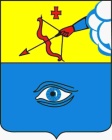 ПОСТАНОВЛЕНИЕ_24.09.2020__                                                                                        № _25/10_ г. ГлазовО временном ограничении движения транспортных средств по автомобильным дорогам  местного значения города Глазова 27-28 сентября 2020 годаВ соответствии с Федеральным законом от 10.12.1995 г. № 196-ФЗ 
«О безопасности дорожного движения», Федеральным законом от 08.11.2007 г. № 257-ФЗ «Об автомобильных дорогах и о дорожной деятельности в Российской Федерации и о внесении изменений в отдельные законодательные акты Российской Федерации», Постановлением Правительства Удмуртской Республики от 12.03.2012 г. №90 «Об утверждении порядка осуществления временных ограничений или прекращения движения транспортных средств по автомобильным дорогам регионального или межмуниципального, местного значения в Удмуртской Республике», в целях обеспечения безопасности дорожного движения при проведении торжественных мероприятий посвященных 75-летию атомной промышленности и Дню работников атомной промышленности,П О С Т А Н О В Л Я Ю:            1.  Ввести временное ограничение движения транспортных средств во время подготовки и проведения торжественных мероприятий посвященных 75-летию атомной промышленности и Дню работников атомной промышленности  путем прекращения движения на следующих участках автомобильных дорог местного значения города Глазова: 1.1.  27.09.2020 года с 19.30 до 21.30 для проведения репетиции, - пл. Свободы от моста через реку Чепца до ул. Кирова;1.2. 28.09.2020 года с 12.00 до 18.00: - пл. Свободы от моста через реку Чепца до ул. Кирова;1.3. 28.09.2020 года с 18.00 до 21.30: -площадь Свободы, включая прилегающие улицы;- улица Сибирская: от площади Свободы до улицы Первомайская; - улица Революции: от площади Свободы до улицы Первомайская; - улица М.Гвардии: от площади Свободы до улицы Первомайская; - улица Кирова: от площади Свободы до улицы Первомайская; - улица Чепецкая от площади Свободы до дома №3;1.4. 28.09.2020 года с 20.20 до 21.30:- мост через реку Чепца.	2. Организации, осуществляющей содержание автомобильных дорог общего пользования местного значения - муниципальному унитарному предприятию «Жилищно-коммунальное управление» муниципального образования «Город Глазов» обеспечить временное ограничение движения транспортных средств в соответствии со схемой организации дорожного движения на период проведения мероприятий.3. Рекомендовать ММО МВД России «Глазовский» осуществлять контроль за временным ограничением движения транспортных средств на участках улиц, указанных в пункте №1 настоящего постановления.4. Рекомендовать пользователям автомобильных дорог, указанных в пункте №1 настоящего постановления, осуществлять объезд для всех транспортных средств по маршруту:  ул. Толстого - ул. Первомайская – ул. М.Гвардии -  ул. Короленко – ул. Кирова.5. Настоящее постановление подлежит официальному опубликованию.           6. Контроль за выполнением настоящего постановления возложить на заместителя Главы Администрации города Глазова по социальной политике Станкевич О.В.Администрация муниципального образования «Город Глазов» (Администрация города Глазова) «Глазкар» муниципал кылдытэтлэн Администрациез(Глазкарлэн Администрациез)Глава города ГлазоваС.Н. Коновалов